NEW INTEGRATIVE APPROACHES OF RHEUMATOID  ARTHRITISPuja Kumari*, Ankit Rai, Alok Soni, Raghvendra Dubey, Nirmal Dongre, Shashi AlokTheitermi"arthritis"iisiassociatedifromitheiGreekiwordsiarthron,iwhichimeansi"joint,"iandi-itis,iwhichimeansi"inflammation."iItidueitoiredness,iheat,iswelling,iandisoreness.iSo,idisciplinaryiarthritisidefinesiaired,ihot,iswollen,iandisoreijoint.iArthritisiisiaipreconditionicharacterizedibyipainfuliandiinflexibleijoints.iIfitheijointsiareired,ihot,iandiswollen.i1.1 Types of arthritisRheumatoid arthritisOsteoarthritisJuvenile arthritisPsoriasis arthritisA. Rheumatoid arthritisRheumatoidiarthritisiisiaichroniciinflammatoryiillnessithatimostlyiaffectsitheijointsibuticanialsoiaffectitheibloodivessels,iskin,ilungs,iandiheart.iSeveralipiecesiofievidenceipointitoitheidisease'siautoimmuneinature.iBecauseitheidisease'siprimaryimanifestations.Theitypicaliimmuneisystemihasitheiabilityitoidistinguish'self'ifromi'non-self'ioriforeignitissues;iwheni challengediwithiaiforeigniinvadingiagent,itheihostiordinarilyirespondsiwithianiinflammatoryiresponseiwithoutiinflictingiharmitoiself-tissues.Autoimmuneidiseases,ionitheiotherihand,iareiprimarilyicausedibyiaifailureitoidistinguishibetween'self'iandi'nonself.'iInstead,itheibodyireactsibyiimmunologicimeans,isuchiasitheipresenceiofiautoiantibodiesioriticellsipreiactivityiagainstiownitissues,ibothiofiwhichimayiorimayinoticauseitissueidamageiandithusiareinotialwaysipathogenic.iIniotheriwords,iautoimmunityiisitheioppositeiofitolerance.iRAifrequentlyiprogressesitoidestructioniofitheiarticulariandialkylosisiofitheijoints.iExtraarticularilesionsimayiinvolveiskiniheartibloodivesseliandilungs,iandithusitheiclinicalimanifestationicanireassembleiotherisystemiciautoimmuneidisordersisuchiasisystemicilupusierythromatosisisclerodermaB. OsteoarthritisOsteoarthritisiisidefinediasitheicontinuingidegradationiofijointiarticularicartilages.iAsiairesult,itheiextracellularimatrixiandiarticularicartilageicellsiareitheiprincipalitargetsiofiosteoarthritisitherapy. C. Juvenile arthritisTheimostifrequentitypeiofiarthritisiinichildreniandiadolescentsiisijuvenileiidiopathiciarthritisi(JIA),ialsoiknowniasijuvenileirheumatoidiarthritisi(JRA).i(Inithisicontext,ijuvenileirefersitoistartibeforeitheiageiofi14-16,iaiconditionitoireferredibyiidiopathiciwithinoiknowniorigin,iandiarthritisirefersitoiinflam-mation.D. Infectious arthritis (Septic arthritis)Its  is caused by a bacterium infecting one or more joints. The joint is normally lubricated with a tiny amount of fluid known as synovial fluid or joint fluid.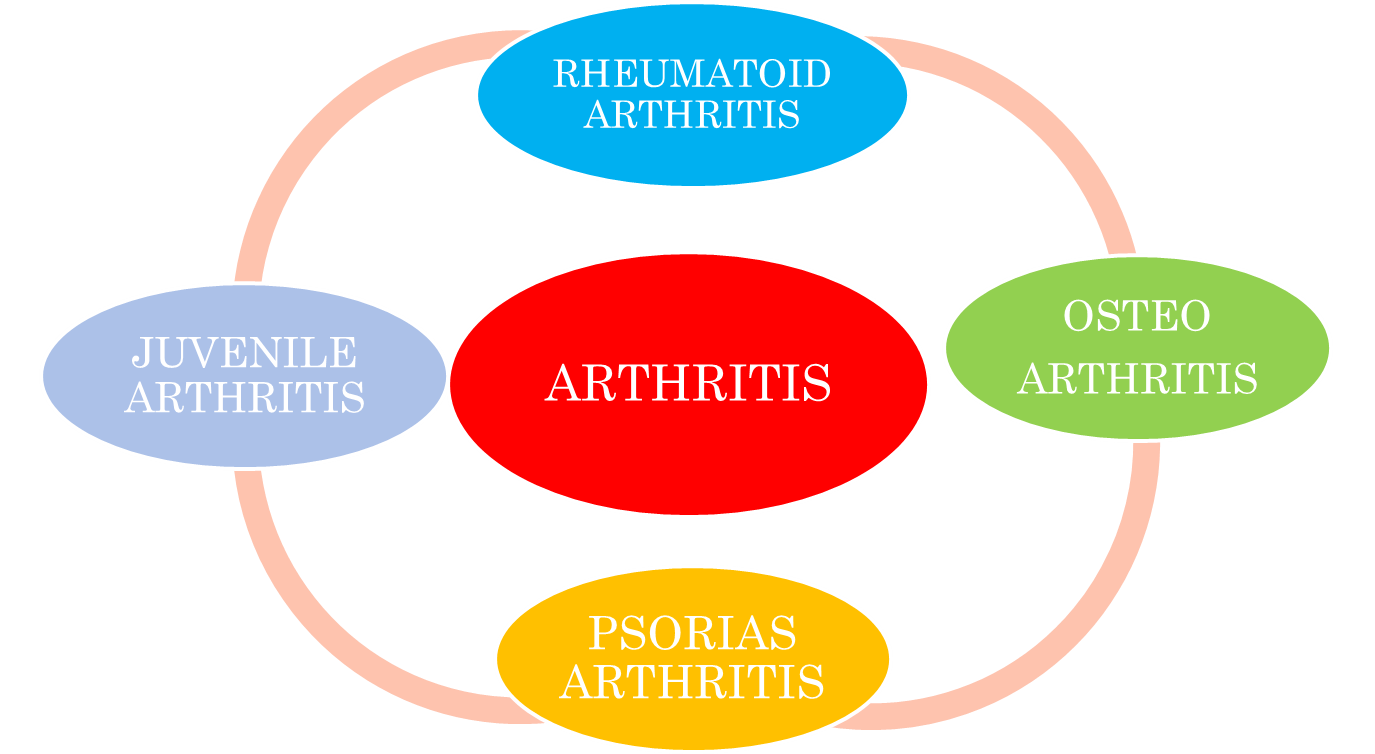 1.2   Prevalence /PopulationAccordingitoistatistics,iRAiandiassociatedimusculoskeletaliillnessesiafflictimoreithani0.5-1%iofithe globalipopulation,iandiitiisiexpectedithationeiinieveryifiveiAmericansiwillisufferifromioneiofitheseiailmentsibyi2020.iFemale’siareaiaffectedibyiRAithreeitimesimoreioftenithanimales,ianditheidiseaseicanistartiatianyiage,iwithiaipeakiincidenceiati50–60iyearsiofiage.iTheipreivalenceiinitheiseconditoifourth idecadesiandiisitheithreeitimesimoreicommoniiniwomenithanimen.1.3 Pathophysiology of Rheumatoid arthritisTheisynovitis,iswellingiandijointidamageithaticharacterizeiactiveiRAiareitheiendiresultsioficomplexiautoimmuneiandiinflammatoryiprocessesithatiinvolveicomponentsiofibothitheiinnateiandiadaptiveiimmuneisystems.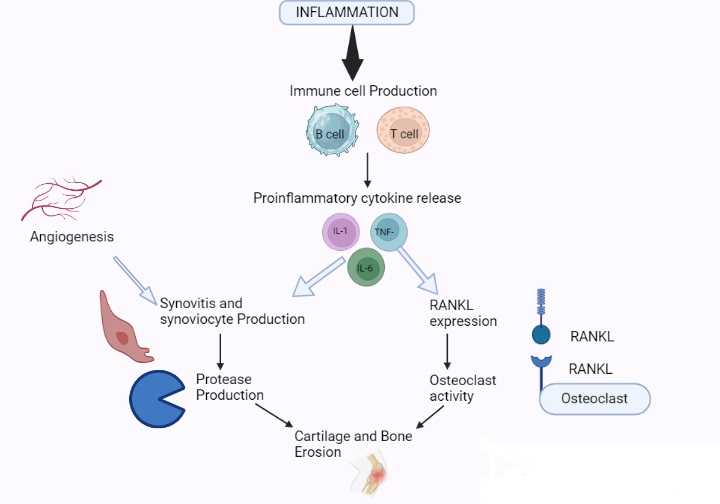 TNF-interleukini1i(IL-1)iandiinterleukini6i(IL-6)ihaveibeeniidentifiediasiimportantimediatorsiinithe autoimmuneiillnessirheumatoidiarthritisi(RA).iInterleukini1iisiinvolvediiniboneiresorptioniandicartilageibreakdown,ihoweveriitimayinotibeiasiimportantiinijointiswellingiandiinflammation.iPathogenesis,iasiiniotheriautoimmuneidiseases,iinvolvesigeneticipredispositioniandienvironmentalifactorsithaticontributeitoiillnessionset,iprogression,iandichronicity.iItiisiproducedibyiaicomplexiinterplayibetweenigenesiandienvironment,iwhichiresultsiiniaisymmetricibreakdowniofiimmuneitoleranceiandisynovialiinflammation.iPathophysiologyiisitheistudyiofiaberrationsiininormalimechanical,iphysical,iandimetabolicifunctioniinducedibyiaidisease,iaberranticondition,ioristateithatiqualifiesitoibeidesignatediasiaidisease.iThisiincludesitheiillness'sigenesis,iprogression,iandichronicity.iItiisicausedibyiaicomplicatediinterplayibetweenigenesiandienvironment,iwhichileadsitoiaibreakdowniofiimmunologicalitoleranceiandisynovialiinflammationiiniaisymmetricipattern.iiPathophysiologyiisitheistudyiofiabnormalityiofinormalimechanicaliphysicaliandibiochemicalifunctionieithericausedibyiresultingifromiaidiseaseiabnormalisyndromeioriconditionithatimayiiknowiqualifieditoibeicallediaidiseasei.Severalistagesiofirheumatoidiarthritisiareirecognizediasisynovitisipannusifibrousiandiankylosesiandibonyiandialkylosisiinirheumatoidiarthritisipathogenesis.iStage (i) Synovities during stage one including joint pain and stiffness.Stage(ii) Pannus formationStage (iii) Fibrous alkyosisSyage (iv) Bonny alkyosis Causative factor and risk factor-Most types of arthritis are caused by many factors acting together.Genetic make-up had the possibility likely to develop a certain disorder.ObesityFemale gendersecondary arthritisGreater bone densityJoint laxityRepetitive joint overuseJoint injuryPosttraumatic joint in congruityInstability or malalignmentJoint dysplasiaRepetitive, excessive joint torsionCrystal depositionNeuromuscular dysfunctionArticular cartilage abnormalities may lead to joint degeneration by putting stress on the articular surface and joint instability.Penetration of sub-chondral boneJoint abrasionSymptoms and signsThereiareidifferentivarietiesiofiarthritis,ibutitheicommonisymptomsiforialliconditionsiincludeivaryingilevelsiofipain,iswelling,ijointistiffness,iandioccasionallyiaipersistentiacheisurroundingijoints.iTendernessiandiswellingiiniseveralijoints,iweightiloss,ifever,ifatigueiandisleepiness,iandiweaknessiareiallisymptoms.iLupusiandirheumatoidiarthritis,iforiexample,icanicauseiairangeiofisymptomsiinidifferentiorgans.i(Daily,i2016).i1.4 Biomarker of RA:-Biologicalimarkers,ialsoiknowniasibiomarkers,iareibiologicitraitsithaticanibeiobjectivelyitestediandiserveiasiindicatorsiofinormalioripathologiciprocessesiasiwelliasimeasurementsiofiresponseitoitherapy.Anti-cyclic citrullinated  peptides  antibody, antibodies and assay.Positive anti CCP in other disease.Anti nuclear anti body testAnti CCP band RA prognosisAnti MCV AntibodyOther Anti-cyclic citrullinated peptides antibody.1. Disease acting and prognosis Erythrocytic seddmentation value 2.  Activity and prognosisC –reactive protein Multiple protein biomarkers algorithms3.  Investigation and other biomarkersImmune  abnormalities and auto antibodies. 4. Genetic factors Other acute phase markers Tissue specific markerRheumatoid arthritis susceptibility genes in RA TheiassociationiofiparticularihumanileukocytesiantigeniHLAiallelesiwithiRAiThisiparticularisenotypeirepresentediaisetiofiallelesiatitheiHLAiDRBigenesilocusNonicodingiRNAi(NCRNA)imoleculesiareicomposediofilonginonicodingiRNA’SismallinucleolariRNA’simicroRNAiandicirculariRNA’SiwhichiplayianiessentialiroleiinidiseaseimeetiandiprogressioniandicanibeiusediinitheiearlyidiagnosisiandiprognosticiapproachesitoiRAidieaseianditheicurrentiknowledgeionitheisubjectifocusingionirecentiadvancesiiniRNAiMCRNAiandiasidiagnpstriciandiprognosticibiomarkersifromitheibioifliuditoitheitissueileveli.Withiallitheitestiandibiomarkersihighispecificityipresenceieearlyiinitheidiseaseiprocessiandiabilityitoiidentifyipatientiwhoiareilikelyitoihaveisevereidiseaseiandiirreversibleidamagei.RAiwithianiemphasisiandidiagnosticiperformanceiprognosticicapabilityiandirelevanceitoipathogensiandinewitreatmentiparaidiagnoseiiniRA1.5 Future Prospectus of Rheumatoid Arthritis-DespiteialliimprovementiiniRheumatoidiArthritis.iWeiareistillinotiableitoipresentior,icureitheidisease.iThusiRAiiiisistillitheireasoniforidisabilityiandireducediqualityiofilifeiforimanyipatients.RheumatoidiArthritisirecentiresearchiupdatesiitiisiheterogeneousidiseaseithatibasedionidataicombiningigeneticiriskifactorsiandiautoiantibodiesi,icanibeiclassifiediintoianti-icitrullinatediproteiniantibodiesi(ACPAs)-ipositiveiandinegativeiRA.BestiphenomenaiforiRAitreatmentipreventi to itargetimayibecomeiainewitreatmentiapproachibyi combiningigeneticiandiepigastricidataiforipersonalizeditreatment.AsigeneticiandicellibaseditherapiesiareievolvingitheicureiofiRAi.Researchersicontinueitoilearnieachieverythingiaboutitheivariousiformieverythingiaboutitheivariousiformiofiarthritisiandicomplexityiofitheimanyiwaysitheyicanidevelop.iEventually,icureiforispecificitypesiofitheidiseaseimayibeifoundiandifinditoibetteritreatmentsiandiclinicalitrialsiareikeyitoifindingisafeiandieffectiveitreatments.InicurrentiresearchioniRAipointsitoibacterialistrainiinitheigutiasiaidiseaseitrigger.iTheistrinidiscoverediinitheiliningiofitheiintestineimayiprouditheibodyitoiattackihealthyitissueiinitheijoints.Disease modifying Anti-rheumatoid drugs and new treatments for RA latest FDA approach Biological.1.6 ReferencesAhuja, S.C. Ahuja, S. Ahuja,  U. Nirgundi (Vitex negundo) – Nature’s Gift to Mankind. Asian Agri-History,2015;19(1);5-32. Danielle, E. S. Sara, W. Meghan, B. Association of Body Mass Index with Physical Function and health related quality of life in adults with Arthritis. Arthritis.2013;60; 1-10.doi: 10.1155/2013/190868Dawei,  W. Yuping,  L.  Wei, L. Huwei, L. Separation methods for antibacterial and antirheumatism agents in plant medicines. J Chromatogr B Analyt Technol Biomed Life Sci, 2004;812(1-2); 101-117.doi: 10.1016/j.jchromb.2004.06.049.Derek G.WallerBSc (HONS), D. M. Rheumatoid arthritis, other inflammatory arthritides and osteoarthritis. , 2018;373-383.Dharmendra, K. Rajesh, K.  Kumari,  S.  Medicinal property of Nirgundi. Journal of Pharmacognosy and Phytochemistry, 2018;7(1);2147-2151.doi: 2278-4136Harith J.  M. Nurzalina Abdul K. K.  Mohd, Z. B. A. Roziahanim,  M. Vikneswaran, A. L. M. In vivo anti-arthritic and anti-nociceptive effects of ethanol extract of Moringa oleifera leaves on complete Freund's adjuvant (CFA)-induced arthritis in rats. Integrative Medicine Research, Integr Med Res, 2018;7(1):85-94.doi: 10.1016/j.imr.2017.11.002James, R. O. D. Robert, L. Claire, H. et al., Treatment of Rheumatoid Arthritis with Methotrexate Alone, Sulfasalazine and Hydroxychloroquine, or a Combination of All Three Medications.Arthritis Rheum,1996;46(5):1164-1170.doi:10.1002/art.10228James, W. D. Mini, Y. Sunmin, P. Efficacy of turmeric extracts and curcumin for alleviating the symptoms of joint arthritis: A systematic review and meta-analysis of randomized clinical trials. Journal of Medicinal Food, 201619(8);717-719. doi: 10.1089/jmf.2016.3705S.N.DRUGS NAMEDRUG CLASS1.GolimumabCertolizumabTnf – α factor blockers2.TofacitinibJanus Kinase inhibitors3.ToclizumabInterleukin-6 (IL-6) receptor antagonist